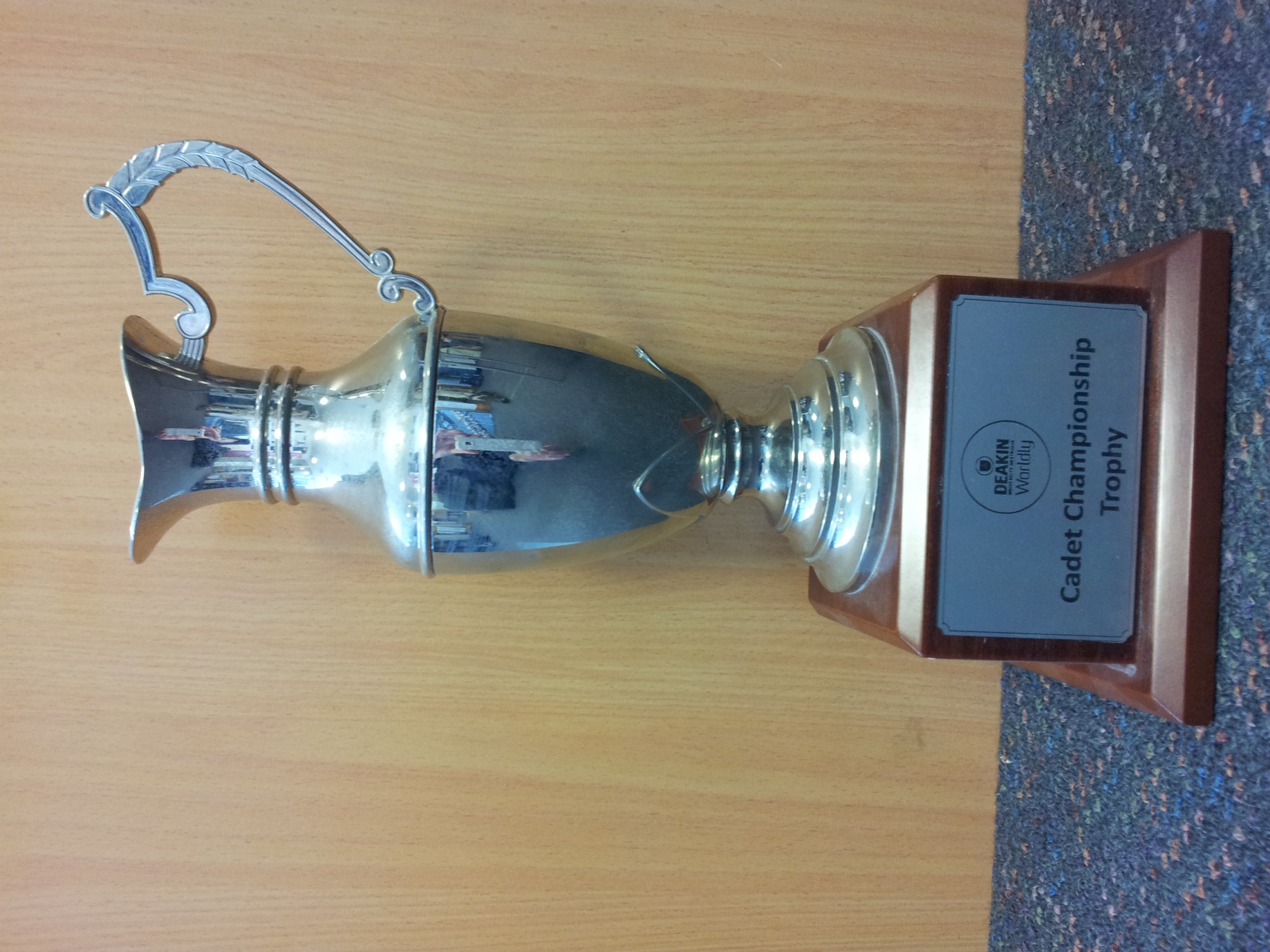 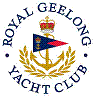 Royal Geelong Yacht Club Inc.Est 1859Trophy Deed of Gift.Trophy Deed of Gift.Trophy:Deakin Worldly Cadet Championship TrophyPresented by:Deakin UniversityDate:2015For:TBARemarks / RevisionsClick here for a List of RecipientsClick here for a List of Recipients